Publicado en Madrid el 02/04/2020 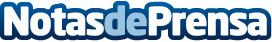 Atos convierte el Parlamento Europeo en la primera institución europea con SAP S/4HANA®Atos, líder global en transformación digital, ha anunciado la finalización de la primera implementación exitosa de SAP S/4HANA® para una institución europea, el Parlamento Europeo. El proyecto, iniciado a finales de 2016, sustituyó sus sistemas financieros heredados por SAP S/4HANA con el fin de modernizar y automatizar su sistema financiero y capacitar a los empleadosDatos de contacto:Paula Espadas620 059 329Nota de prensa publicada en: https://www.notasdeprensa.es/atos-convierte-el-parlamento-europeo-en-la Categorias: Internacional Madrid E-Commerce Software Ciberseguridad Digital http://www.notasdeprensa.es